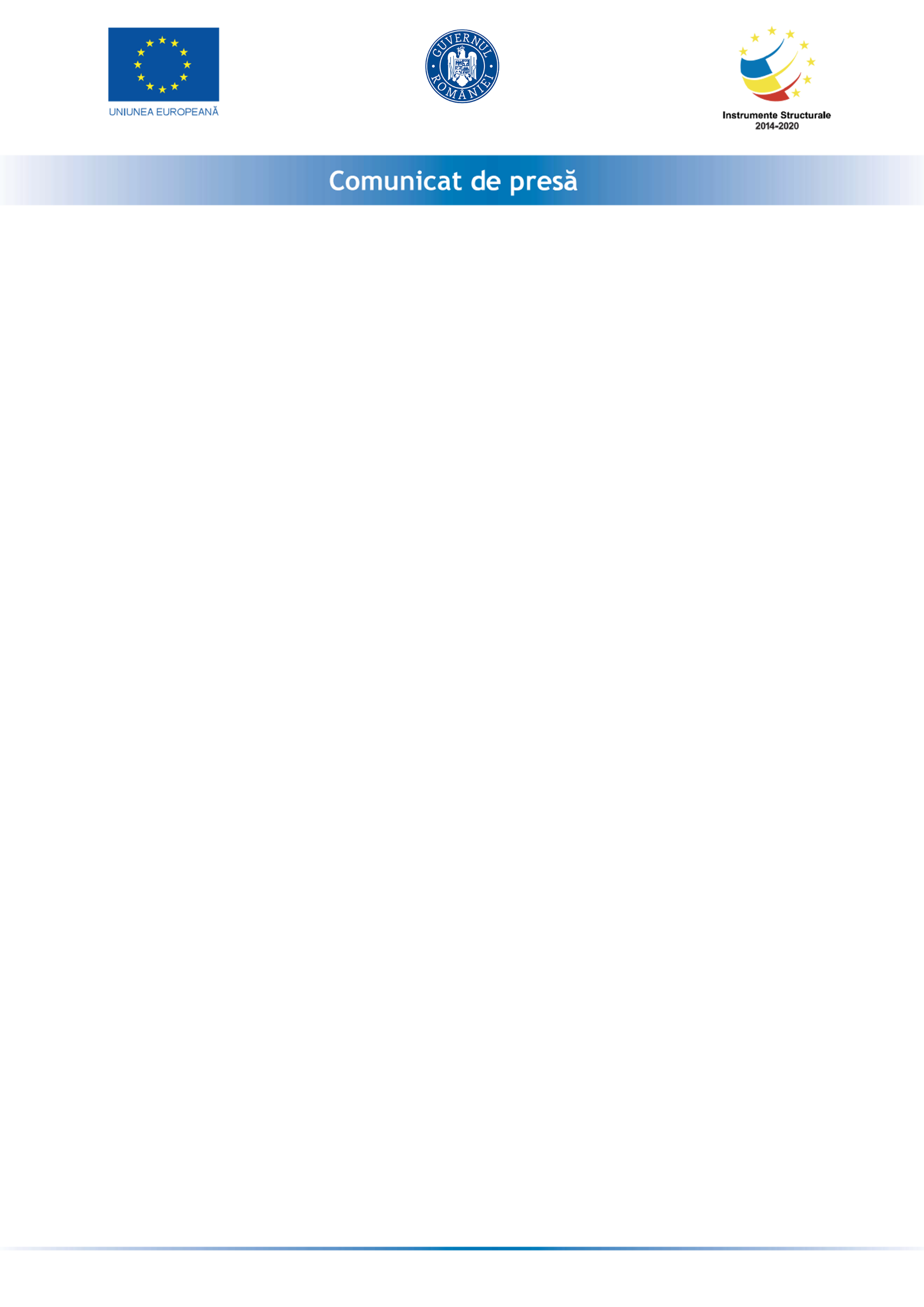 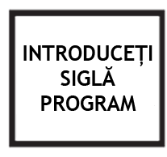 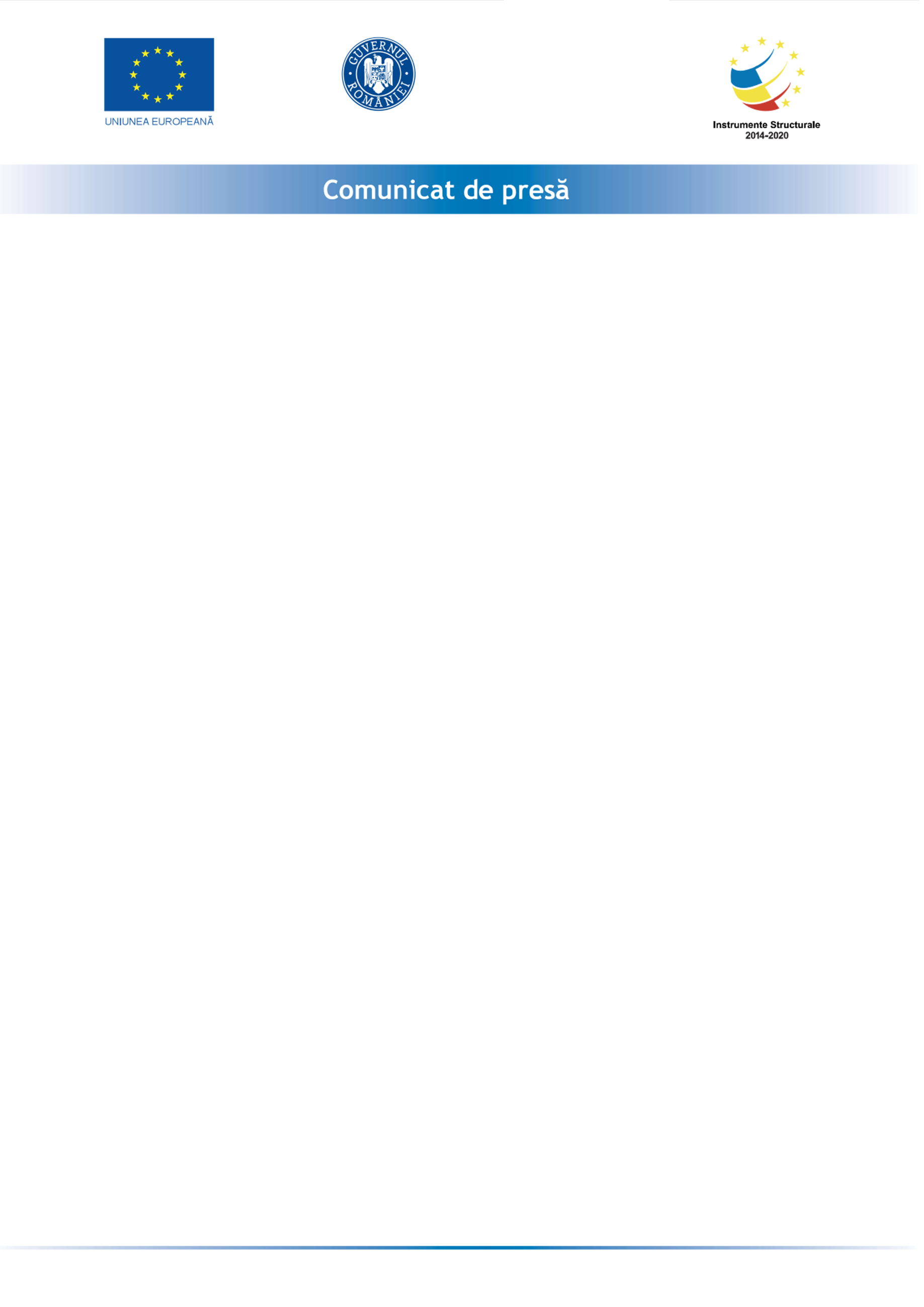 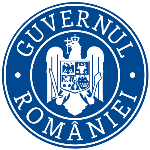 SC EXPLOALIS SRL  anunta lansarea proiectul cu titlul „Granturi pentru capital de lucru acordate beneficiarilor IMM-uri cu activitate economică în unul din domeniile de activitate prevăzute in anexa nr. 2” proiect  nr RUE M2-7092 înscris în cadrul Măsurii ”Granturi pentru capital de lucru”, instituită prin OUG nr 130/2020.Proiectul se derulează pe o perioada de maxim 12 luni, începând cu data semnării contractului de finanțare cu Ministerul Economiei, Energiei si Mediului de Afaceri/ AIMMAIPE, respectiv 13.04.2021.Obiectivul proiectului îl reprezintă sprijinirea SC EXPLOALIS SRL.Proiectul are printre principalele rezultate, următoarele: -menținerea activității pe o perioada de minim 6 luni,-menținerea numărului locurilor de munca față de data depunerii cererii, pe o perioadă de minimum 6 luni, la data acordării granturilorValoarea proiectului este de 740.802,63 (valoarea totala) din care : 644.176,2 lei grant si 96.626,43 lei cofinanțare.Proiect cofinanțat din Fondul European de Dezvoltare Regionala prin Programul Persoană de contact:Boiț Vasileexploalis1@gmail.com, 0745 643 235